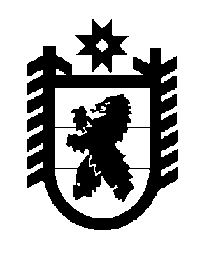 Российская Федерация Республика Карелия    ПРАВИТЕЛЬСТВО РЕСПУБЛИКИ КАРЕЛИЯПОСТАНОВЛЕНИЕот 3 апреля 2012 года № 102-Пг. ПетрозаводскО внесении изменений в постановление Правительства Республики Карелия от 12 апреля 2011 года № 95-П Правительство Республики Карелия п о с т а н о в л я е т:1. Внести в постановление Правительства Республики Карелия от              12 апреля 2011 года № 95-П «Об организации и обеспечении отдыха и оздоровления  детей  в Республике Карелия (за исключением организации отдыха детей в каникулярное время)» (Собрание законодательства Республики Карелия, 2011, № 4, ст. 506;  № 9, ст. 1460) изменение,  изложив пункт 3 в следующей редакции:«3. Контроль за выполнением настоящего постановления возложить на заместителя Главы Республики Карелия – Министра здравоохранения и социального развития Республики Карелия Улич В.В.».2. В Порядке организации и обеспечения отдыха и оздоровления детей  в Республике Карелия (за исключением организации отдыха детей в каникулярное время), утвержденном указанным постановлением:1) в пункте 3:в абзаце втором и третьем слова «, со сроком пребывания от 7 до              24 календарных дней» исключить;в абзаце четвертом слова «, со сроком пребывания от 21 до                           24 календарных дней» исключить;в абзаце пятом слова «, со сроком пребывания от 7 до 14 календарных дней» исключить;2) в пункте 4: в абзаце первом слова «для детей, находящихся в трудной жизненной ситуации» исключить;дополнить абзацами следующего содержания: «контроль за оказанием предоставляемых услуг по организации отдыха детей и их оздоровления в соответствии с заключенными государственными контрактами;соответствие показателя результативности предоставления субсидии, которым является  доля оздоровленных детей, находящихся в трудной жизненной ситуации, от общей численности детей, находящихся в трудной жизненной ситуации, подлежащих оздоровлению, в текущем году значению, установленному Соглашением между Министерством здравоохранения и социального развития Российской Федерации и Правительством Республики Карелия о предоставлении в  текущем году из федерального бюджета субсидии бюджету  Республики Карелия на реализацию мероприятий по проведению оздоровительной кампании детей, находящихся в трудной жизненной ситуации.».3. В Условиях и порядке оплаты (полной или частичной) стоимости питания детей в детских оздоровительных лагерях с дневным пребыванием, стоимости проезда на междугородном транспорте организованных групп детей к местам отдыха и обратно и стоимости путевок для детей, находящихся в трудной жизненной ситуации, в организации отдыха детей и их оздоровления, включающих питание, а также иных услуг по организации отдыха детей и их оздоровления (далее – Условия и Порядок), утвержденных указанным постановлением:1) в подпункте «а» пункта 2 слова «, приобретенных Министерством здравоохранения и социального развития Республики Карелия» исключить;2) пункт 3 изложить в следующей редакции:«3. Средства бюджета Республики Карелия являются источником финансового обеспечения расходов бюджета Республики Карелия:а) в пределах установленного государственного задания на оплату (полную или частичную) стоимости:питания организованных групп детей во время проезда на междугородном транспорте к местам отдыха и обратно;сопровождения организованных групп детей во время проезда на междугородном транспорте к местам отдыха и обратно;страхования организованных групп детей во время проезда на междугородном транспорте к местам отдыха и обратно;путевок, включающих питание, для детей в стационарные лагеря, профильные лагеря, расположенные на территории Республики Карелия и иных субъектов Российской Федерации, а также стран СНГ;б) на оплату расходов по организации проведения проверок качества предоставляемых услуг в соответствии с заключенными государственными контрактами, с выездом на место нахождения  стационарных, профильных лагерей.»;3) в подпункте «б» пункта 5:после слов «детям-инвалидам» дополнить словами «, детям-сиротам»;слова «детям – жертвам вооруженных и межнациональных конфликтов, экологических и техногенных катастроф, стихийных бедствий,» исключить.4) пункт 6 изложить в следующей редакции:«6. Путевки на условиях частичной оплаты, включающие питание, оплату проезда организованных групп детей на междугородном транспорте к местам отдыха и обратно, питание во время проезда организованных групп детей на междугородном транспорте к местам отдыха и обратно (в случае нахождения в пути свыше одних суток), сопровождение организованных групп детей во время проезда на междугородном транспорте к местам отдыха и обратно, страхование детей во время проезда организованных групп к местам отдыха и обратно, иные услуги по организации отдыха детей и их оздоровления, предоставляются детям, за исключением детей, указанных в подпункте «б» пункта 5 Условий и Порядка, в стационарные лагеря, расположенные на территории Республики Карелия и иных субъектов Российской Федерации, а также стран СНГ в размере 70-процентной оплаты стоимости путевки.Частичная оплата стоимости путевки осуществляется при условии внесения средств родителями (иными законными представителями) в размере 30 процентов стоимости путевок, включающих питание, оплату проезда организованных групп детей на междугородном транспорте к местам отдыха и обратно, питание организованных групп детей во время проезда на междугородном транспорте к местам отдыха и обратно (в случае нахождения в пути свыше одних суток), сопровождение организованных групп детей во время проезда на междугородном транспорте к местам отдыха и обратно, страхование детей во время проезда организованных групп к местам отдыха и обратно, иные услуги по организации отдыха детей и их оздоровления.»;5) пункт 7 изложить в следующей редакции: «7. Для получения путевки в стационарные лагеря родители (иные законные представители) ребенка представляют в государственные казенные учреждения социальной защиты – центры социальной работы городов и районов Республики Карелия (далее – центры) заявление по форме согласно приложению № 1 к Условиям и Порядку, копию свидетельства о рождении ребенка, для детей старше 14 лет – копию паспорта. Одновременно в центры представляются следующие документы:а) для детей, проживающих в малоимущих семьях: справка о составе семьи в случае, если родители (иные законные представители) не являются получателями пособий на ребенка (в случае непредставления указанной справки информацию о составе семьи центры запрашивают в уполномоченных органах (организациях) самостоятельно);сведения о доходах семьи за три последних календарных месяца для расчета среднедушевого дохода семьи в случае, если родители (иные законные представители) не являются получателями пособий на ребенка;б) для детей-инвалидов – справка Главного бюро медико-социальной экспертизы подтверждающая факт установления инвалидности;в) для детей-сирот и детей, оставшихся без попечения родителей, – копия акта органа опеки и попечительства об определении ребенка-сироты в детский дом, копия акта органа опеки и попечительства об установлении опеки (попечительства);г) для детей, находящихся в специальных учебно-воспитательных учреждениях, – справка о нахождении ребенка в специальном учебно-воспитательном учреждении;д) для детей, оказавшихся в экстремальных условиях, – документ, подтверждающий нахождение ребенка в экстремальных условиях: справка о пожаре, справка учреждения здравоохранения о болезни родителя (иного законного представителя) ребенка, подтверждающая невозможность осуществления должного контроля за ребенком, свидетельство о смерти родителя (иного законного представителя) ребенка, в случае скоропостижной смерти, иные документы;е) для детей, указанных в пункте 6 настоящих Условий и Порядка:один из документов, подтверждающих нахождение ребенка в трудной жизненной ситуации: справка с места работы родителей (иных законных представителей) ребенка, справка с места учебы ребенка, справка службы занятости, заключение специалистов социальных учреждений, справка учреждения здравоохранения для получения путевки на санаторно-курортное лечение по форме 070/У-04 (для детей, нуждающихся в санаторно-курортном лечении в детском санатории), иные документы.»;6) пункт 8 дополнить подпунктом «в» следующего содержания:«в) копия свидетельства о рождении ребенка, для детей старше 14 лет – копия паспорта.»;7) пункт 9 изложить в следующей редакции:«9. В случае если родители (иные законные представители) ребенка отказываются от получения путевок в стационарные лагеря, расположенные на территории Республики Карелия и иных субъектов Российской Федерации, а также стран СНГ, приобретенных Министерством здравоохранения и социального развития Республики Карелия, по заявлению родителя (законного представителя) допускается оплата стоимости путевок, приобретенных ими самостоятельно.Оплата стоимости путевок производится в размере фактически подтвержденных расходов на приобретение путевки, но не более 11000 рублей, в порядке, установленном Министерством здравоохранения и социального развития Республики Карелия.Для оплаты стоимости путевки (полной или частичной), приобретенной родителями (иными законными представителями) ребенка самостоятельно в стационарные лагеря, расположенные на территории Республики Карелия и иных субъектов Российской Федерации, а также стран СНГ, в центры представляются заявление по форме согласно приложению № 2 к Условиям и Порядку, копия свидетельства о рождении ребенка, для детей старше 14 лет – копия паспорта. Одновременно в центры представляются документы, указанные в пункте 7 настоящих Условий и Порядка.По окончании нахождения ребенка в стационарных лагерях, но не позднее 1 октября текущего года, к вышеуказанным документам  родителями (иными законными представителями) ребенка или другим лицом представляются:отрывной талон к путевке или документ его заменяющий, заверенный подписью и печатью руководителя стационарного лагеря;платежный документ, подтверждающий факт оплаты стоимости путевки в стационарный лагерь.»;8) пункт 9.1 признать утратившим силу;9) в пункте 10 слово «приобретенной» заменить словом «приобре-тенных»;10) пункт 11 изложить в следующей редакции:«11.  Комиссии начинают свою работу в течение 10 рабочих дней с даты поступления в центры из Министерства здравоохранения и социального развития Республики Карелия информации о распределении путевок по результатам проведенных конкурсных процедур.Комиссии рассматривают представленные родителями (иными законными представителями) ребенка документы, предусмотренные пунктами 7-9 настоящих Условий и Порядка, и принимают соответствующие решения в день начала своей работы.Решение комиссии по результатам рассмотрения документов, предусмотренных пунктами 7-9 настоящих Условий и Порядка, представленных родителями (иными законными представителями) ребенка после даты начала работы комиссии, принимается в течение 20  рабочих дней с даты поступления в центры вышеуказанных документов.»;11) в пункте 12 абзац второй исключить;12) в пункте 13 после слов «списки детей» дополнить словами «, которым предоставляются путевки»;13) в пункте 15:после слов «предназначенные для» дополнить словом «частичной»;слова «(полной или частичной)» исключить;14) приложение № 1 к Условиям и Порядку изложить в следующей редакции: «Приложение № 1 к Условиям и Порядку Форма заявленияЗАЯВЛЕНИЕПрошу предоставить путевку ребенку Фамилия, имя, отчество ___________________________________________Дата рождения __________________________________________________Место учебы ____________________________________________________                                                                            (школа, класс)□ в санаторно-оздоровительный лагерь круглогодичного действия□ в загородный стационарный оздоровительный лагерь □ в детский санаторийрасположенный:□ на территории Республики Карелия□ за пределами Республики Карелия, за исключением Южного Федерального округа Российской Федерации□ на территории Южного Федерального округа Российской Федерации□ на территории стран СНГв период:обоснование трудной жизненной ситуации:□ ребенок, проживающий в малоимущей семье□ ребенок-инвалид□ ребенок-сирота□ ребенок, оставшийся без попечения родителей□ ребенок, оказавшийся в экстремальных условиях□ иная трудная жизненная ситуация (указать) _________________________к заявлению прилагаю:документы, подтверждающие трудную жизненную ситуацию:«_____» ________________20 ___ г._______________________________	____________________________		(подпись)			         (расшифровка подписи)»;15) приложение № 2 к Условиям и Порядку изложить в следующей редакции:«Приложение № 2  к Условиям и Порядку Форма заявленияЗАЯВЛЕНИЕПрошу  оплатить путевку, приобретенную самостоятельно, в стационарный лагерь ребенку Фамилия, имя, отчество ___________________________________________Дата рождения ___________________________________________________Место учебы _____________________________________________________                                                                     (школа, класс)отдыхавшему   с __________ по _____________20___ года□ в санаторно-оздоровительном  лагере круглогодичного действия□ в загородном  стационарном  оздоровительном  лагере □ в детском  санаторииобоснование трудной жизненной ситуации:□ ребенок, проживающий в малоимущей семье□ ребенок-инвалид□ ребенок-сирота□ ребенок, оставшийся без попечения родителей□ ребенок, оказавшийся в экстремальных условиях□ иная трудная жизненная ситуация (указать) _________________________к заявлению прилагаю:документы, подтверждающие трудную жизненную ситуацию:«_____» ________________20 ___ г._______________________________	      ____________________________                   (подпись)				                  (расшифровка подписи)               ».          ГлаваРеспублики Карелия                                                                     А.В. НелидовВ государственное казенное учреждение социальной защиты Центр социальной работы________________________________района_______________________________ городаФамилия, имя, отчество (если имеется)__________________________________________________________________Паспортные данные__________________________________________________________________Адрес места жительства___________________________________________________________________________________________________Место работы__________________________________________________________________Телефоны (служебный, домашний)_________________________________□ май□ июнь□ июль□ август□ сентябрь□ октябрь□ ноябрь□ декабрь□  копию свидетельства о рождении ребенка□  копию паспорта ребенка (для детей старше 14 лет)□ справку о составе семьи, в случае, если родитель (законный представитель) не является получателем пособий на ребенка□ сведения о доходах семьи за три последних календарных месяца, в случае, если родитель (законный представитель) не является получателем пособий на ребенка□ справку Главного бюро медико-социальной экспертизы подтверждающую факт установления инвалидности□ копию акта органа опеки и попечительства об определении ребенка-сироты в детский дом, копию акта органа опеки и попечительства об установлении опеки (попечительства)□ справку о нахождении ребенка в специальном учебно-воспитательном учреждении□ документ, подтверждающий нахождение ребенка в экстремальных условиях□  справка с места работы родителя (законного представителя) ребенка□  справка с места учебы ребенка□  справка службы занятости□  заключение специалистов социальных учреждений□  справка из учреждения здравоохранения по форме 070/У-04 (для ребенка, нуждающегося в санаторно-курортном лечении)□  иные документы, подтверждающие трудную жизненную ситуацию В государственное казенное учреждение социальной защиты Центр социальной работы________________________________района________________________________городаФамилия, имя, отчество (если имеется)__________________________________________________________________Паспортные данные__________________________________________________________________Адрес места жительства___________________________________________________________________________________________________Место работы__________________________________________________________________Телефоны (служебный, домашний)_________________________________□  копию свидетельства о рождении ребенка□  копию паспорта ребенка (для детей старше 14 лет)□ справку о составе семьи, в случае, если родитель (законный представитель) не является получателем пособий на ребенка□ сведения о доходах семьи за три последних календарных месяца, в случае, если родитель (законный представитель) не является получателем пособий на ребенка□ справку Главного бюро медико-социальной экспертизы подтверждающую факт установления инвалидности□ копию акта органа опеки и попечительства об определении ребенка-сироты в детский дом, копию акта органа опеки и попечительства об установлении опеки (попечительства)□ справку о нахождении ребенка в специальном учебно-воспитательном учреждении□ документ, подтверждающий нахождение ребенка в экстремальных условиях□  справка с места работы родителя (законного представителя) ребенка□  справка с места учебы ребенка□  справка службы занятости□  заключение специалистов социальных учреждений□  справка из учреждения здравоохранения по форме 070/У-04 (для ребенка, нуждающегося в санаторно-курортном лечении)□  иные документы, подтверждающие трудную жизненную ситуацию 